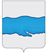   РОССИЙСКАЯ ФЕДЕРАЦИЯАДМИНИСТРАЦИЯ ПЛЕССКОГО ГОРОДСКОГО ПОСЕЛЕНИЯПРИВОЛЖСКОГО МУНЦИПАЛЬНОГО РАЙОНА ИВАНОВСКОЙ ОБЛАСТИПОСТАНОВЛЕНИЕ«15» апреля 2015 г.                                                                                          № 73г. ПлесО внесении изменений в Постановление главы администрации Плёсского городского поселения №80 от 06.05.2014 «Об утверждении Положения о порядке уведомления представителя нанимателя (работодателя) о фактах обращения в целях склонения муниципального служащего администрации Плёсского городского поселения к совершению коррупционных правонарушений»          В соответствии с Федеральным законом Российской Федерации от 25.12.2008	№273-ФЗ «О противодействии коррупции» и в целях определения процедуры уведомления главы администрации Приволжского муниципального района муниципальными служащими администрации Приволжского муниципального района о фактах обращения в целях склонения их к совершению коррупционных правонарушений, на основании Экспертного заключения №301 от 18.03.2015 года на Постановление главы администрации Плёсского городского поселения №44 от 12.03.2014 «Об утверждении Положения о порядке уведомления представителя нанимателя (работодателя) о фактах обращения в целях склонения муниципального служащего администрации Плёсского городского поселения к совершению коррупционных правонарушений», администрация Плёсского городского поселения,  ПОСТАНОВЛЯЕТ:1. Утвердить Положение о порядке уведомления представителя нанимателя (работодателя) о фактах обращения в целях склонения муниципального служащего администрации Приволжского муниципального района к совершению коррупционных правонарушений (прилагается);2. Инспектору администрации Плёсского городского поселения Смирновой А.А. обеспечить ознакомление муниципальных служащих администрации Плёсского городского поселения Приволжского муниципального района с настоящим постановлением под роспись; 3. Опубликовать настоящее постановление в установленном порядке, в том числе на официальном сайте администрации Плёсского городского поселения;4. Настоящее постановление вступает в силу с момента подписания;5. Постановление главы администрации Плёсского городского поселения №80 от 06.05.2014 «Об утверждении Положения о порядке уведомления представителя нанимателя (работодателя) о фактах обращения в целях склонения муниципального служащего администрации Плёсского городского поселения к совершению коррупционных правонарушений» считать утратившим силу.Глава администрации:   Плёсского городского поселения:                                                       Т.Н. БебинаПриложение № 1                                                                                                                                                               к постановлению Администрации Плёсского городского поселения                                                                        от __. 04.2015 г. №__ПОЛОЖЕНИЕо порядке уведомления представителя нанимателя (работодателя) о фактах обращения в целях склонения муниципального служащего администрации Плёсского городского поселения к совершению коррупционных правонарушений1. Положение о порядке уведомления представителя нанимателя (работодателя) о фактах обращения в целях склонения муниципального служащего администрации Приволжского муниципального района к совершению коррупционных правонарушений (далее - Положение) разработано в соответствии с частью 5 статьи 9 Федерального закона от25.12.2008	№ 273-ФЗ «О противодействии коррупции» и определяет процедуру уведомления представителя нанимателя - главы администрации Приволжского муниципального района (далее - представитель нанимателя) муниципальными служащими администрации Плёсского городского поселения (далее - муниципальные служащие) о фактах обращения в целях склонения их к совершению коррупционных правонарушений;2. В случае обращения к муниципальному служащему каких-либо лиц (от имени каких-либо лиц) в целях склонения его к совершению коррупционного правонарушения муниципальный служащий обязан уведомить представителя нанимателя о факте обращения в целях склонения муниципального служащего к совершению коррупционного правонарушения;3. Уведомление представителю нанимателя о фактах обращения в целях склонения муниципального служащего к совершению коррупционного правонарушения (далее - уведомление) составляется в письменном виде по форме согласно приложению № 2 и должно содержать следующий перечень сведений:фамилия, имя, отчество, должность представителя нанимателя;фамилия, имя, отчество, должность муниципального служащего, место жительства и контактный телефон;дата, время и место обращения к муниципальному служащему в целях склонения его к совершению коррупционных правонарушений;все известные сведения о лице (лицах), склонявшем(их) муниципального служащего к совершению коррупционных правонарушений;информация о действии (бездействии), которое муниципальный служащийдолжен совершить по обращению;способ склонения к коррупционному правонарушению;информация об отказе (согласии) муниципального служащего принять предложение лица (лиц) о совершении коррупционного правонарушения; информация о наличии (отсутствии) договоренности о дальнейшей встрече и действиях участников обращения;обстоятельства склонения к коррупционному правонарушению; дата и место заполнения уведомления;подпись муниципального служащего, представившего уведомление.К уведомлению прилагаются все имеющиеся материалы, подтверждающие обстоятельства обращения к муниципальному служащему в целях склонения его к совершению коррупционных правонарушений. Уведомление подается муниципальным служащим на имя представителя нанимателя через отдел муниципальной службы и кадровой политики или направляется по почте в течение 3 рабочих дней с даты обращения к муниципальному служащему в целях склонения его к совершению коррупционных правонарушений. При нахождении муниципального служащего не при исполнении служебных обязанностей и вне пределов места службы о факте склонения его к совершению коррупционного правонарушения муниципальный служащий уведомляет представителя нанимателя по любым доступным ему средствам связи, а по прибытии к месту службы оформляет уведомление, указанное в настоящем пункте, в письменной форме;4. При получении от муниципального служащего уведомления руководитель аппарата администрации Приволжского муниципального района регистрирует уведомление в журнале регистрации уведомлений о фактах обращения к муниципальным служащим администрации Приволжского муниципального района в целях склонения их к совершению коррупционных правонарушений (далее - журнал). Журнал ведется по форме согласно приложению № 3. Копия зарегистрированного в соответствии с настоящим Положением уведомления выдается заявителю на руки под подпись в графе 9 «Особые отметки» журнала. В журнале запрещается отражать ставшие известными сведения о частной жизни муниципального служащего, представившего уведомление, его личной и семейной тайне, а также иную конфиденциальную информацию, охраняемую законом. Журнал хранится в отделе муниципальной службы и кадровой политики в течение 5 лет с даты регистрации в нем последнего уведомления. Следующий журнал начинается с номера 1;5. Отказ в регистрации уведомления не допускается;6. Конфиденциальность полученных сведений обеспечивается представителем нанимателя (работодателя);7. Инспектор администрации Плёсского городского поселения после регистрации уведомления в течение 2 рабочих дней с даты регистрации уведомления передает уведомление со всеми прилагающимися к нему материалами, подтверждающими обстоятельства обращения к муниципальному служащему в целях склонения его к совершению коррупционных правонарушений, главе администрации Плёсского городского поселения, а в случае временного отсутствия главы администрации Плёсского городского поселения - первому заместителю главы администрации Плёсского городского поселения;8. Организация проверки сведений о случаях обращения к муниципальному служащему в связи с исполнением служебных обязанностей каких-либо лиц в целях склонения его к совершению коррупционных правонарушений или о ставших известными фактах обращения к иным муниципальным служащим каких-либо лиц в целях склонения их к совершению коррупционных правонарушений осуществляется отделом муниципальной службы и кадровой политики по поручению представителя нанимателя (работодателя) путем направления уведомлений со всеми прилагающимися к нему материалами, подтверждающими обстоятельства обращения к муниципальному служащему в целях склонения его к совершению коррупционных правонарушений заказным письмом в правоохранительные органы;9. Уведомление направляется в правоохранительные органы не позднее 10 дней с даты его регистрации в журнале;10. Муниципальный служащий, которому стало известно о факте обращения к иным муниципальным служащим, в связи с исполнением служебных обязанностей каких-либо лиц в целях склонения их к совершению коррупционных правонарушений, вправе уведомлять об этом представителя нанимателя (работодателя) в порядке, аналогичном настоящим рекомендациям;11. Государственная защита муниципального служащего, уведомившего представителя нанимателя (работодателя), органы прокуратуры или другие федеральные государственные органы либо их территориальные органы о фактах обращения в целях склонения его к совершению коррупционного правонарушения, о фактах обращения к муниципальным служащим в связи с исполнением служебных обязанностей каких-либо лиц в целях склонения их к совершению коррупционных правонарушений, в связи с его участием в уголовном судопроизводстве в качестве потерпевшего или свидетеля обеспечивается в порядке и на условиях, установленных Федеральным законом «О государственной защите потерпевших, свидетелей и иных участников уголовного судопроизводства»;12. Представителем нанимателя (работодателем) принимаются меры по защите муниципального служащего, уведомившего представителя нанимателя (работодателя), органы прокуратуры или другие государственные органы о фактах обращения в целях склонения его к совершению коррупционного правонарушения, о фактах обращения к иным муниципальным служащим в связи с исполнением служебных обязанностей каких-либо лиц в целях склонения их к совершению коррупционных правонарушений, в части обеспечения муниципальному служащему гарантий, предотвращающих его неправомерное увольнение, перевод на нижестоящую должность, лишение или снижение размера премии, перенос времени отпуска, привлечение к дисциплинарной ответственности в период рассмотрения представленного муниципальным служащим уведомления. В случае привлечения к дисциплинарной ответственности муниципального служащего, указанного в абзаце первом настоящего пункта, обоснованность такого решения рассматривается на заседании соответствующей комиссии по соблюдению требований к служебному поведению и урегулированию конфликта интересов.